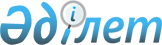 Об утверждении государственного образовательного заказа на подготовку кадров с высшим и послевузовским образованием в организациях образования на 2022-2023 учебный годПостановление акимата Актюбинской области от 13 октября 2022 года № 331. Зарегистрировано в Министерстве юстиции Республики Казахстан 8 ноября 2022 года № 30461
      В соответствии с подпунктом 8) пункта 2 статьи 6 Закона Республики Казахстан "Об образовании", приказом Министра образования и науки Республики Казахстан от 29 января 2016 года № 122 "Об утверждении Правил размещения государственного образовательного заказа на подготовку кадров с техническим и профессиональным, послесредним, высшим и послевузовским образованием с учетом потребностей рынка труда, на подготовительные отделения высших учебных заведений, а также на дошкольное воспитание и обучение, среднее образование и дополнительное образование детей" (зарегистрировано в Реестре государственной регистрации нормативных правовых актов № 13418), акимат Актюбинской области ПОСТАНОВЛЯЕТ:
      1. Утвердить государственный образовательный заказ на подготовку кадров с высшим и послевузовским образованием на 2022-2023 учебный год согласно приложению к настоящему постановлению.
      2. Государственному учреждению "Управление образования Актюбинской области" в установленном законодательством порядке обеспечить государственную регистрацию настоящего постановления в Министерстве юстиции Республики Казахстан.
      3. Контроль за исполнением настоящего постановления возложить на курирующего заместителя акима Актюбинской области.
      4. Настоящее постановление вводится в действие по истечении десяти календарных дней после дня его первого официального опубликования. Государственный образовательный заказ на подготовку кадров с высшим и послевузовским образованием на 2022-2023 учебный год из средств местного бюджета
					© 2012. РГП на ПХВ «Институт законодательства и правовой информации Республики Казахстан» Министерства юстиции Республики Казахстан
				
      Аким Актюбинской области 

Е. Тугжанов
Приложение к постановлению 
акимата Актюбинской области 
от 13 октября 2022 года № 331
№
Код и классификация области образования
Код и классификация направлений подготовки
Объем государственного образовательного заказа на 2022-2023 учебный год
Средняя стоимость расхода на обучение 1 специалиста за учебный год (тенге) очное обучение/расходы 1 (одного) кредита на обучение 1 специалиста за учебный год (тенге)
Средняя стоимость расхода на обучение 1 специалиста за учебный год (тенге) очное обучение/расходы 1 (одного) кредита на обучение 1 специалиста за учебный год (тенге)
№
Код и классификация области образования
Код и классификация направлений подготовки
Объем государственного образовательного заказа на 2022-2023 учебный год
в национальных высших учебных заведениях
в других высших учебных заведениях
1
Бакалавр
6B01 Педагогические науки
6В015 Подготовка учителей по естественнонаучным предметам
22
1010,9/16 848
901/15 017
1
Бакалавр
6B01 Педагогические науки
6В014 Подготовка учителей с предметной специализацией общего развития
9
1010,9/16 848
901/15 017
1
Бакалавр
6B01 Педагогические науки
6B017 Подготовка учителей по языкам и литературе
5
1010,9/16 848
901/15 017
1
Бакалавр
6B01 Педагогические науки
6В013 Подготовка учителей без предметной специализации
3
1010,9/16 848
901/15 017
2
Бакалавр
6B02 Искусство и гуманитарные науки
6В021 Искусство
4
1 049,3/17 488
922,5/15 375
2
Бакалавр
6B02 Искусство и гуманитарные науки
6В022 Гуманитарные науки
6
1 049,3/17 488
922,5/15 375
3
Бакалавр
6B06 Информационно-коммуникационные технологии
6B062 Телекоммуникации
2
1004,7/16 742
920,5/15 342
4
Бакалавр
6B07 Инженерные, обрабатывающие и строительные отрасли
6B071 Инженерия и инженерное дело
4
1004,7/16 742
920,5/15 342
4
Бакалавр
6B07 Инженерные, обрабатывающие и строительные отрасли
6B073 Архитектура и строительство
4
1004,7/16 742
920,5/15 342
5
Бакалавр
6В08 Сельское хозяйство и биоресурсы
6B081 Агрономия
2
826,9/13 782
742,7/12 378
5
Бакалавр
6В08 Сельское хозяйство и биоресурсы
6В082 Животноводство
2
826,9/13 782
742,7/12 378
5
Бакалавр
6В08 Сельское хозяйство и биоресурсы
6B084 Рыбное хозяйство
1
826,9/13 782
742,7/12 378
6
Бакалавр
6B11 Услуги
6B114 Социальная работа
3
799,1/13 318
714,9/11 915
7
Резидентура
7R09 Здравоохранение (медицина)
Нейрохирургия детская, взрослая
2
1939,9
1398,9
7
Резидентура
7R09 Здравоохранение (медицина)
Гематология взрослая
2
1939,9
1398,9
7
Резидентура
7R09 Здравоохранение (медицина)
Кардиология детская, взрослая
2
1939,9
1398,9
7
Резидентура
7R09 Здравоохранение (медицина)
Онкология взрослая
2
1939,9
1398,9
7
Резидентура
7R09 Здравоохранение (медицина)
Неврология детская, взрослая
2
1939,9
1398,9
7
Резидентура
7R09 Здравоохранение (медицина)
Неонатология
2
1939,9
1398,9
7
Резидентура
7R09 Здравоохранение (медицина)
Эндокринология детская, взрослая
1
1939,9
1398,9
7
Резидентура
7R09 Здравоохранение (медицина)
Фтизиатрия
1
1939,9
1398,9
7
Резидентура
7R09 Здравоохранение (медицина)
Дерматология
1
1939,9
1398,9
7
Резидентура
7R09 Здравоохранение (медицина)
Инфекционные болезни детские, взрослые
1
1939,9
1398,9
7
Резидентура
7R09 Здравоохранение (медицина)
Анестезиология и реаниматология взрослая
1
1939,9
1398,9
7
Резидентура
7R09 Здравоохранение (медицина)
Общая хирургия
1
1939,9
1398,9
7
Резидентура
7R09 Здравоохранение (медицина)
Педиатрия
1
1939,9
1398,9
7
Резидентура
7R09 Здравоохранение (медицина)
Пульмонология детская, взрослая
1
1939,9
1398,9
Всего:
87
-
-